Integrovaná střední škola – Centrum odborné přípravy a Jazyková škola s právem státní jazykové zkouškyValašské Meziříčí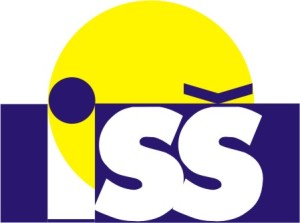 Chci být jazykovědcemKarolína VlčkováÚnor 2019 										     M3BOBSAH1. Základní jazykovědná terminologie	1.1  jazykověda	1.2  jazykovědec	1.3  bohemistika	1.4  bohemista2. Vývoj jazykovědné literatury	2.1 	 do 18. století	2.2	 v 19.stol.	2.3  ve 20. stol.	2.4  v současnosti3. Slovníkové heslo	3.1  typy slovníků	3.2  charakteristika slovníku	3.3  rozbor slovníkového hesla4. Encyklopedické heslo	4.1  druhy encyklopedií	4.2  charakteristika encyklopedie	4.3  rozbor encyklopedického hesla5. Použitá literatura a zdroje1. Základní jazykovědná terminologie	1.1 Co je jazykověda?	= (lingvistika) společenská věda, která se zabývá zkoumáním a popisem jazyka, 		jeho užíváním a nejrůznějšími jazykovými jevy	1.2 Kdo je jazykovědec?	= (lingvista) je odborník zabývající se jazykovědou (lingvistikou)	1.3 Co je bohemistika?	= společenská věda, která se zabývá jednak zkoumáním a popisem českého jazyka, tak i 	historií a kulturou českého národa	1.4 Kdo je bohemista?	= je odborník zabývající se bohemistikou2. Vývoj jazykovědné literatury	2.1. do konce 18. stoletíPočátky jsou spojené s Velkomoravskou říší a misí slovanských věrozvěstů Konstantina a Metoděje, kteří vytvořili písmo hlaholici.V 10. století začíná pronikat na české území latina, v této době vznikala zároveň řada kronik- nejznámnější kronika: Kronika česká (autor – Kosmas)Na počátku 13. století se rozšiřuje gramotnost, vzniká nejstarší česky psaná veršovaná kronika: Dalimilova kronika – autor je anonymní2/2 14.století výrazně ovlivnilo husitské hnutí, navazující na působeníJana Husa (asi 1371 – 1415)Nesouhlasil s nahrazováním českých slov německýmiPřibližoval se mluvenému jazyku v tvaroslovízavedl tzv. diakritická znaménkaDe ortographia Bohemica (O českém pravopisu) - latinsky psané dílo (pro učence), příručka pravopisu Husovy filozofieV 15. století Srovnávání čj s latinou – snaha o vytříbenou slovní zásobu i stylistiku schopnou konkurovat latiněViktorín Kronel ze Všehrd (1460 – 1520)mistr svobodných uměnístoupenec českého jazyka, vymycoval germanismy a latinismyspisovatel, právník, univerzitní mistrsnažil se dosáhnout jazykové dokonalostiO právech, o súdiech i o deskách země české knihy devatery = právnický spis16. - 17. století vynález knihtisku, vzrůstal počet čtenářů, vznik mluvnicBeneš Optát, Petr Gzel, Váslav PhilomatesGramatika česká v dvojí stránce – byla první českou mluvnicí, vydána roku 1533Jan Blahoslav (1532 – 1571)byl kněz a biskup jednoty bratrské, je autorem odborných děl o českém jazyce a hudběGramatika Česká – rozsáhlé dílo o jazyce, které vzniklo na základě starší mluvnice (Gramatika české v dvojí stránce),bylo doplněno sbírkou přísloví a jeho součástí byl také překladatelský slovníkPřeklad Nového zákona z Bible kralickéDaniel Adam z Veleslavína (1546 - 1599)profesor historie, tiskař a nakladatel, stoupenec jednoty bratrskénapomáhal stanovit normy spisovného jazykaSilva quadrilinguis a Nomenclator quadrilinguis – čtyřjazyčné slovníky, základ českého slovnikařstvíJan Amos Komenský (1592 – 1670)působil jako učitel, později odešel do exiluposlední biskup jednoty bratrskéve svém díle obsáhl mnoho oborů: pedagogiku, filozofii, teologiiKancionál – Sborník duchovních písníLinguae bohemicae thesaurus (poklad jazyka českého) – plánovaný slovník soudobých vědních oborů17. - 18. století vliv rekatolizace a germanizace, gramatiky nemají příliš dobrou úroveňVáclav Jan Rosa (1620 – 1689)Čechořečnost seu Grammatica lingua bohemicae  - latinsky psaná jazyková příručka, přináší svědectví o vývoji normy v 17. století.Bohuslav Balbín (1621 – 1688)psal latinskybyl člen jezuitského řáduspisovatel, historik, pedagog a katolický knězRozmanitost z historie Království českého – encyklopedické dílo shromažďuje rozsáhlý vlastivědný materiál dějepisné,...povahy	2.2 V 19. stoletív 1. polovině 19. stol. Byla vydána literatura v češtiněJosef Dobrovský (1753 – 1829)literární vědec, jazykovědecpsal většinou německyklíčová postava první etapy NONěmecko-český slovník – dvoudílnýZevrubná mluvnice českého jazyka – 1. vědecká mluvnice, návaznost na humanistickou češtinu Kralické bibleJosef Jungmann (1773 – 1847)český jazykovědec, překladatel, básníkSlovník česko – německý – pětidílný, bohatě dokumentuje dosavadní vývoj české slovní zásoby i její soudobý stavSlovesnost – unikátní dílo spojující teorie literatury pro gymnázia a čítankuV 2. polovině 19. stol. Se rozvíjela slovní zásoba, vyšla příručka jazykové správnosti Matiční brusJan Gebauer (1838 - 1907)významný jazykovědec, bohemistaMluvnice česká pro školy střední a ústavy učitelské – byla zaměřena proti brusičským snahám, užívala se až do 2. sv. v.Slovník staročeský	2.3 Ve 20. stoletíDošlo k rychlému rozvoji jazykovědy, zvýšení zájmu i jazyk1911 byla založena Kancelář Slovníku jazyka českého, kde se pracovalo na velkém Příručním slovníku jazyka českéhov roce 1917 vychází první český jazykovědný časopis Naše řeč1926 vzniká v Praze Pražský lingvistický kroužek, který se zaměřuje na současný jazykV roce 1932 vydává sborník Spisovné čeština a jazyková kultura a 1935 svůj vlsatní časopis Sovo a slovesnost	2.4 V současnostijazykovědné disciplíny významných jazykovědců:lexikologie – František Čermák, Přemysl Hausertvoření slov – Vladimír Šmilauer, Miloš Dokutiltvarosloví – Miroslav Komárek, Zdenka Rusínováskladba – František Kopečný, Jaroslav Bauerjazyková kultura – Alois Jedlička, Jiří KrausÚstav pro jazyk Akademie věd ČR – vydává jazykovědné časopisy Naše Řeč, Slovo a slovesnost, Časopis pro moderní filologii.3. Slovníkové heslo	3.1. Typy slovníků	a)    překladové – dvou i vícejazyčné (Česko-německý slovník, Německo-český slovník, 			Česko-anglický slovník,..)	b)    výkladový – vysvětlují význam slova stejným jazykem, jako jsou uvedená heslová slovanaučné (encyklopedické) – výklad významu a širší poučení (Ottův slovník naučný – 			27 dílů 12 svazků dodatků, Přiruční slovník naučný – 4 			svazky,..)jazykové – výklad významu slova – původ, výslovnost, mluvnické poučení, použití 	slova (Slovník spisovného jazyka českého, Slovník spisovné češtiny)	c)	speciálníhistorickénářečícizích slovortografickéslangovéautorskéobrazovéslovníky vlastních jmen	3.2 Charakteristika slovníku-  (lexikon) je nejčastěji abecedně řazený seznam slovní zásoby, vysvětlující slova z různých          	hledisek-  sestavením slovníků se zabývá jazykovědná (lingvistická) disciplína zvaná lexikografie-  ve většině slovníků jsou slova zachycena pouze ve svém základním tvaru, tzv. lemmatu, přestože 	např. slovníky v rámci jazykových učebnic mohou obsahovat i nepravidelné tvary-  slovníky jsou nejčastěji v tištěné formě, ale v poslední době se objevují i digitální slovníky, dostupné na CD nebo internetu (Wikislovník)		3.2.1 Charakteristika slovníku (vybrané dílo)- Název: slovník cizích slov (vydání 1981, 5 vydání)- Autor: Lumír Kliměš- Výkladový slovník, 855 stran, není uvedeno počet hesel		3.3 Rozbor slovníkového hesla		SUBSTITUCE [-ty-] ž. 1. záměna, náhrada, nahrazení; jaz. s.hlásek = nahrazení cizí hlásky nejbližší hláskou domácí (např. něm. ü nahrazujeme v německých slovech v české souvislosti našim i, např. Münze – mince); mat. nahrazení některých složitějších matematických veličin veličinami jednoduššími; chem. pochod při kterém se v molekule nahrazuje atom jiným atomem nabo skupinou atomů 2. poněk. zast. kniž. zastupování, zastoupení někoho, zvl. v úřaděfunkční styl: odbornýfunkční postup: výkladovýslohový útvar: vysvětlení slova substitucepodstatné informace: obecná definicenepodstatné informace: neobsahuje nepodstané informacedoměnky a fakta: text neobsahuje doměnky, jen faktakomunikační situace: text je určen široké veřejnostiinterpretace textu: ze slovníku (-slovník cizích slov)kompozice: 1 odstavecjazykové prostředky: spisovná čeština, termíny4. Encyklopedické heslo	4.1 Druhy encyklopediiDělení 1.všeobecná encyklopedie – encyklopedie zaměřená na všechny oboryspecializovaná enycklopedie – encyklopedie zaměřená jen na jednu oblestDělení 2. (podle seřazení hesel)abecední encyklopedie – t. j. encyklopedie s abecedně seřazenými heslydílo encyklopedického charakteru – t. j. encyklopedie se systémově (t. j. podle odvětví nebo podle činnosti) sřazenými heslyDělení 3.velká encyklopedie – několik desítek svazkůmalá encyklopedie – 10 až 12 svazků (ale jako malá encyklopedie se často označuje i jednosvazková encyklopediekrátká encyklopedie – 4 až 6 svazkůencyklopedický slovník – 1 až 3 svazkyDělení 4.jednosvazková encyklopedievícesvazková encyklopedie	4.2 Charakteristika encyklopedie - Encyklopedie patří mezi díla odborné literatury, která shrnuje v abecedním uspořádání základní    	poznatky jednoho konkrétního anebo všech vědních oborů s cílem poskytnout co nejširšímu 	okruhu uživatelů co nejsrozumitelnější výklad principů, zákonů, pojmů, jevů, reálií a souvislostí 	mezi nimi.	4.2.1 Charakteristika encyklopedie (vybrané dílo)- Název: velká obrazová všeobecná encyklopedie (1999)- Autor: James Hughes- Dílo patří mezi všeobecné encyklopedie a je to encyklopedický slovník	4.3 Rozbor encyklopedického heslaBENZEN = Nejjednodušší aromatický uhlovodík, jehož molekula se skládá z šestičlenného kruhu uhlíkových atomů, ke každému z nichž  je navázán jeden stom vodíku.funkční styl: odbornýslohový postup: výkladovýslohový útvar: encyklopedické heslohl. myšlenka: vysvětlení slova benzeninterpretace textu: z encyklopedie (Velká obrazová všeobecná encyklopedie)podstatné informace: celý textdoměnky a fakt: obsahuje pouze faktakomunikační situace: určené široké veřejnostikompozice: 1 odstavec (souvětí)jazykové prostředky: spisovná čeština, termínyPoužitá literatura a zdrojeInternetové zdroje:Základní jazykovědná terminologiehttps://slovnik-cizich-slov.abz.cz/web.php/hledat?cizi_slovo=bohemistika&typ_hledani=prefixVývoj jazykovědné literaturyhttps://cs.wikipedia.org/wiki/%C4%8Cesk%C3%A1_literatura_v_letech_1815%E2%80%931918https://cs.wikipedia.org/wiki/Josef_Dobrovsk%C3%BDhttps://cs.wikipedia.org/wiki/Josef_Jungmannhttps://cs.wikipedia.org/wiki/Jan_Gebauerhttps://www.spisovatele.cz/daniel-adam-z-veleslavinahttps://cs.wikipedia.org/wiki/Jan_Hushttps://cs.wikipedia.org/wiki/Kosmashttps://cs.wikipedia.org/wiki/Kosmova_kronika_%C4%8Desk%C3%A1https://www.studuju.cz/latka-978https://cs.wikipedia.org/wiki/%C4%8Cesk%C3%A1_literaturahttps://cs.wikipedia.org/wiki/Viktorin_Kornel_ze_V%C5%A1ehrdhttps://cs.wikipedia.org/wiki/Jan_Blahoslavhttps://cs.wikipedia.org/wiki/Jan_Amos_Komensk%C3%BDhttps://www.cbdb.cz/autor-16904-vaclav-jan-rosahttps://cs.wikipedia.org/wiki/Bohuslav_Balb%C3%ADnSlovníkové a encyklopedické heslohttp://wiki.knihovna.cz/index.php/Encyklopediehttps://www.studuju.cz/latka-978https://cs.wikipedia.org/wiki/Slovn%C3%AdkKnižní zdroje:KLIMEŠ, Lumír. Slovník cizích slov. 5. vyd. Praha. Státní pedagogické nakladatelství. 1981. 855 s. ISBN 80-04-26059-4HUGHES, James. Velká obrazová všeobecná encyklopedie. 1. Vyd. Praha: Svojka & Co. 1999. 792 s. ISBN 80-7237-256-4